[DATE][HR OR MANAGER][COMPANY ADDRESS, PHONE, EMAIL]Dear [MR/MS MANAGER..],I am applying for the position of [POSITION] which I found on [WEBSITE].  This position is a fantastic fit for my skill set, so I'd love to talk to you more about the job.I have been working in [VERIFICATION/PROGRAMMING] for over 20 years.  For almost all of the first decade I was working full-time at HP, Sandcraft and Transmeta Corporation, and I went from being completely new in the industry to someone who was inventing state-of-the-art methodologies to solve the array of problems that face a [VERIFICATION] engineer.After Transmeta started to crash along with the economy, I turned to consulting for a number of years.  I have helped a large number of companies solve their verification issues, while having some freedom to travel as an internationally acclaimed dance instructor, teaching workshops on the weekends at almost 40 countries around the world.  In 2007 I started to turn back to full-time work in order to create some stability in my life, and now, after becoming happily married earlier this year I would like to return to a regular job at a strong company such as [COMPANY] so I can create a solid life for my family.
Ownership of my work is a top priority to me.  Creating quality and bug-free designs is what drives me beyond simple rote work as a test engineer.  I am always looking for ways to improve the design and verification process to make our creations better.  It is one of my passions, so I'd be happy to talk about it more if we decided to setup an interview.I would welcome having an opportunity to meet with you and discuss this possible match between myself and [COMPANY].I look forward to your response.Sincerely,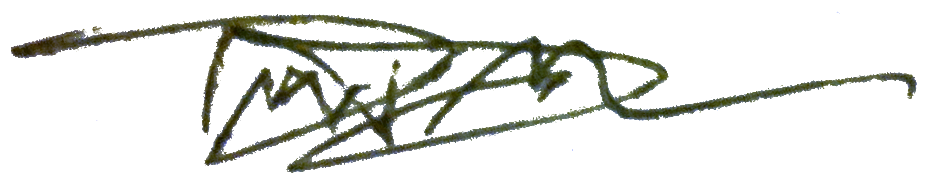 David Ljung Madison StellarDavid Ljung Madison2440 16th St #194, SF, CA, 94103(415) 341-5555dave@davesource.com